COMUNE DI MISTERBIANCO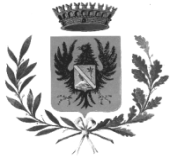 Città Metropolitana di Catania8° Settore Funzionale “Lavori Pubblici e Manutenzione” AVVISO PUBBLICOAffidamento diretto ai sensi dell’art. 1, comma 2, lettera a), del Decreto Legge n. 76/2020 convertito con modificazioni nella legge n. 120/2020.Allegato B - Modulo di indicazione del prezzoAl          Comune di MisterbiancoOggetto: Indagine di mercato per affidamento diretto, ai sensi dell’art. 1, comma 2, lettera a), del decreto - legge n. 76/2020 convertito con modificazioni nella legge n. 120/2020, del Servizio bandistico in occasione delle celebrazioni estive in onore del patrono Sant'Antonio Abate in Misterbianco (CT).Il/La sottoscritto/a ________________________________________________________________________codice fiscale ____________________________________________________________________________nato/a a _________________________________________________  il _____________________________in qualità di _____________________________________________________________________________dell’impresa _____________________________________________________________________________con sede in______________________________________________________________________________con codice fiscale n. ___________________________ e partita IVA n. ______________________________PEC ___________________________________________________________________________________Telefono ________________________________________________________________________________avendo manifestato interesse a partecipare all'indagine in oggetto, indica il seguente ribasso che praticherà in caso di affidamento. AttenzioneE’ tassativamente vietato, a pena esclusione dalla procedura, indicare alcune altro elemento, informazione o documento oltre al seguente ribasso percentuale sull’importo del servizio.Eventuali modifiche in aggiunta e/o in aumento del numero di componenti o della tipologia di strumenti impiegati previsti all’art. 2 del Capitolato Speciale di Appalto, possono essere dettagliate solo in allegato al modulo di manifestazione di interesse.   FIRMA INDAGINE  DI MERCATO PER L’AFFIDAMENTO DIRETTO, AI SENSI DELL'ART. 1 COMMA 2 LETTERA A) DEL DECRETO LEGGE N. 76/2020 CONVERTITO, CON MODIFICAZIONI, NELLA LEGGE N. 120/2020, DEL SERVIZIO BANDISTICO IN OCCASIONE DELLE CELEBRAZIONI ESTIVE IN ONORE DEL PATRONO SANT’ANTONIO ABATE IN MISTERBIANCO (CT).IMPORTO DEL SERVIZIO: € 900,00 OLTRE IVACIG: ZAC32830D5LottoDenominazioneRibasso %1Servizio bandistico in occasione delle celebrazioni estive in onore del patrono Sant'Antonio Abate in Misterbianco (CT)